فاعلية البحث العلمي  لقسم اللغة الانكليزية/ كلية التربية للعلوم الانسانية/جامعة ذي قاراعداد:ا.د.أنسام علي فليفل الحسيناوي (رئيس القسم)( معيار البحث العلمي)يشجع القسم البحث العلمي في جميع جوانبه، حيث يتم في بداية كل عام دراسي وضع خطة بحثية، يتم المصادقة عليها من قبل مجلس الكلية بهدف رفعها للجامعة، وتوجد قاعدة للبيانات العلمية بخصوص البحوث المنشورة والندوات والورش العلمية.النشاطات البحثية في قسم اللغة الانكليزية / جامعة ذي قار/ كلية التربية للعلوم الإنسانية/ قسم اللغة الانكليزيةansamfelfil@gmail.com dr.ansam-ali@utq.edu.iqMobile: 07811230511اولا: اسم الباحث: Ansam Ali Flefil Al-Hussainawyعنوان البحثToni Morrison's Desdemona in the light of Dante's Suffering Spirits: Confessions in The  Divine ComedyالمجلةInternational Journal of Innovation, Creativity and Change. www.ijicc.netVolume 12, Issue 9, 2020Xxxxxxxxxxxxxxxxxxxxxxxxxxxxxxxxxxxxxxxxxxxxxxxxxxxxxxxxxxxxxxxxثانيا:اسم الباحث: Ansam Ali Flefil Al-Hussainawyعنوان البحثThe Prevalence of Black Comedy in Comic Plays of Post-postmodern Drama: Sarah Ruhl's The Clean House as a SampleالمجلةInternational Journal of Innovation, Creativity and Change. www.ijicc.netVolume 13, Issue 7, 2020Xxxxxxxxxxxxxxxxxxxxxxxxxxxxxxxxxxxxxxxxxxxxxxxxxxxxxxxxxxxxxxxxثالثا:اسم الباحث: Ansam Ali Flefil Al-Hussainawyعنوان البحثInterracial Communication at Dinner Parties in Rebeck and Gersten- Vassilaros' Omnium Gatherum and Akhtar’s Disgracedالمجلة International Journal of Psychosocial Rehabilitation, Vol. 24, Issue 01, 2020 ISSN: 1475-7192Xxxxxxxxxxxxxxxxxxxxxxxxxxxxxxxxxxxxxxxxxxxxxxxxxxxxxxxxxxرابعا: أسماء الباحثين:Haider Ibrahim, Abdulla Mohd Nawi, Ansam Ali Flefilعنوان البحثThe Depiction of Metaphorical Aspects in the Selected Literary Work by the American Dramatist Eugene O‘neillالمجلةInternational Journal of Innovative Technology and Exploring Engineering (IJITEE) ISSN: 2278-3075, Volume-8 Issue-8 June, 2019Xxxxxxxxxxxxxxxxxxxxxxxxxxxxxxxxxxxxxxxxxxxxxxxxxxxxxxxخامسا:أسماء الباحثين:Haider Ibrahim Al-Selman, Abdullah Mohd Nawi, Ansam Ali Flefil  عنوان البحثThe Depiction of the Tragedy and Psychological Aspects in the Selected Plays of American Dramatist Eugene O’Neillالمجلة International Journal of Recent Technology and Engineering (IJRTE) ISSN: 2277-3878, Volume-8 Issue-2S, July 2019Xxxxxxxxxxxxxxxxxxxxxxxxxxxxxxxxxxxxxxxxxxxxxxxxxxxxxxسادسا:أسماء الباحثين:Haider Ibrahim Al-Selman, Abdullah Mohd Nawi, Ansam Ali Flefil  عنوان البحثThe Use of Metaphor as a Tool in Depicting Tragedy in  the Literary Works of Eugene O'NeillالمجلةInternational Journal of Psychosocial Rehabilitation, Vol. 24, Issue 01, 2020ISSN: 1475-7192Xxxxxxxxxxxxxxxxxxxxxxxxxxxxxxxxxxxxxxxxxxxxxxxxxxxxxxxxxxxxxxxxسابعا:أسماء الباحثين:Haider Ibrahim Al-Selman, Abdullah Mohd Nawi, Ansam Ali Flefil  عنوان البحثDESIRE UNDER THE ELMS AND THE EMPEROR JONES ARE  PICTURES OF TRAGIC CONFLICT BY EUGENE O’NEILL IN MODERN AMERICAN DRAMAالمجلةInternational Journal of Psychosocial Rehabilitation, Vol. 24, Issue 06, 2020xxxxxxxxxxxxxxxxxxxxxxxxxxxxxxxxxxxxxxxxxxxxxxxxxxxxxxxxxxxxxxxxثامنا: أسماء الباحثين:Haider Ibrahim Al-Selman, Abdullah Mohd Nawi, Ansam Ali Flefil  عنوان البحثTHE ICEMAN COMETH AND THE HAIRY APE ARE THE FORMS OF METAPHORICAL EXPRESSIONS BY EUGENE O’NEILL’S VIEWS IN MODERN AMERICAN DRAMAالمجلةinternational Journal of Psychosocial Rehabilitation, Vol. 24, Issue 06, 2020ISSN: 1475-7192LIST OF PUBLICATIONS Al-Selman, H. I., Nawi, A. M., and Flefil, A. A. (2019). The Depiction of the Tragedy and Psychological Aspects in the Selected Plays of American Dramatist Eugene O’Neill. International Journal of Recent Technology and Engineering (IJRTE), 8(25), 519-522. Ibrahim, H., Nawi, A. M., and Ali, A. (2019a). The Depiction of Metaphorical Aspects in the Selected Literary Work by the American Dramatist Eugene O‘neill. International Journal of Innovative Technology and Exploring Engineering (IJITEE), 8(8), 568-571. Ibrahim, H., Nawi, A. M., and Ali, A. (2019b). The Depiction of Psychological Factors and Tragedy Aspects in The Selected Plays of American Dramatist Eugene O’neill. 3rd Asia International Multidisciplanry Conference (AIMC), Proceedings, Islamabad, 147-149. Ibrahim, H., Nawi, A. M., and Ali, A. (2019c). The Depiction of The Metaphorical Expression is The Tool to Tragedy in Eugene O’neill‘S Plays As Modren American Drama. 3rd Asia International Multidisciplanry Conference (AIMC), Proceedings, Islamabad, 131-133. Ibrahim, H., Nawi, A. M., and Ali, A. (2020a). Desire Under the Elms and the Emperor Jones Are the Pictures of Tragic Conflict by Eugene O’neill in Modern American Drama. International Journal of Psychosocial Rehabilitation, 24(6), 7773-7779. Ibrahim, H., Nawi, A. M., and Ali, A. (2020b). The Iceman Cometh and The Hairy Ape Are The Forms of Metaphorical Expressions by Eugene O’neill’s Views in Modern American Drama. International Journal of Psychosocial Rehabilitation, 24(6), 7932- 7936. Ibrahim, H., Nawi, A. M., and Ali, A. (2020c). The Use of Metaphor as a Tool in Depicting Tragedy in the Literary Works of Eugene O‟Neill. International Journal of Psychosocial Rehabilitation, 24(1), 793-796. 294 Khalil, H. I., Nawi, A. M., and Flefil, A. A. (2020). Desire Under The Elms And The Emperor Jones As Pictures of Tragic- Conflict by Eugene O’neill’s Plays In Modern American Drama. 4th Asia International Multidisciplinary Conference (AIMC), Proceedings, Islamabad, 53-56. Haider Ibrahim , A. M. N., Ansam Ali. (2019). The depiction of Metaphorical expression in Eugene O’Neill selected play as Modern American Paper presented at the 2nd LANGUAGE COMMUNICATION POSTGRADUATE INTERNATIONALSEMINAR (LCPIS) PROCEEDINGS, Malaysia- UTM- LA 97-100 Conferences and seminars 1- The First Graduate Conference In Engineering Trends In Multdislinary Approach 16-18 Februay 2017 2- The Second Asian international conference multidisciplinary 12-13 May 2018 2- The Third Asian international conference multidisciplinary 1-2 May 2019 3- The fourth international conference multidisciplinary 1-2 May 2020 4- The First International Language and Cmmunication Postgratuate Seminer (LCPIS-10-12 2017) 5 - The Second Language and Communication Postgraduatte Seminer (LCPIS-2019) 2- أ.م.د هاني كامل نعيمة طلال العباديعنوان البحثPragmatics of Political News Reports Worthinessاسم المجلةInternational Journal of English Linguistics; Vol. 7, No. 4; 2017
ISSN 1923-869X E-ISSN 1923-8703
Published by Canadian Center of Science and Educationاسماء الباحثينأ.م.د هاني كامل نعيمه العباديأ.د فريد حميد الهنداويعنوان البحثArgumentative Structure of Al Marjaya's Speeches during Iraqi Protestations in 2019اسم المجلةInternational Journal of Innovation, Creativity and Change. www.ijicc.net
Volume 12, Issue 12, 2020اسماء الباحثينأ.م.د هاني كامل نعيمهم.غيداء فهميم.م حيدر كباشي3- غيداء فهمي- أ.م.د هاني كامل نعيمة طلال العباديعنوان البحثArgumentative Structure of Al Marjaya's Speeches during Iraqi Protestations in 2019اسم المجلةInternational Journal of Innovation, Creativity and Change. www.ijicc.net
Volume 12, Issue 12, 2020اسماء الباحثينأ.م.د هاني كامل نعيمهم.غيداء فهميم.م حيدر كباشي4- أ.م تيسير فليح حسنThe Grammatical Performativity of Exclamatory Such in Declaratives: A Corpus-Based StudyInternational Journal of Psychosocial RehabilitationISSN:1475-7192Vol.24, issue 10 2020تيسير فليح حسن5- حيدر حسين Question/answer sequencing in Arabic TV shows with political topicsInternational Journal of Innovation, Creativity and ChangeVol.12, issue.12 2020حيدر حسين كاطعمطر صبيح ناصراحمد كاظم فهدMartin Luther King Jr’s Delivery Style in political context: A Critical Discourse AnalysisInternational Journal of early childhood special education2020حيدر حسين كاطعمطر صبيح ناصرماجد دخيل حماديم.م. حيدر كباشي- أ.م.د هاني كامل نعيمة طلال العباديعنوان البحثArgumentative Structure of Al Marjaya's Speeches during Iraqi Protestations in 2019اسم المجلةInternational Journal of Innovation, Creativity and Change. www.ijicc.net
Volume 12, Issue 12, 2020اسماء الباحثينأ.م.د هاني كامل نعيمهم.غيداء فهميم.م حيدر كباشيا.م.د. صادق خضير عودة : مؤلف مشترك مع باحث اجنبي The Discursive Construction of Economic Inequality : Sadiq Almaged & Jim Milton (2020) Bloomsbury, Londonءءءءءءءءءءءءءءءءءءءءءءءءءءءءءءءءءءءءءءءءءءءءءم. د. سعد عبد سعدون : مشترك مع باحث اجنبيIslamophobia as an Antithesis of Western Hegemony in John Terrorist)international journal of English literature and social sciences/ 2019/ د.سعد عبد سعدونDr. Wan MazliniThe Decline of the Traditional Orientalism in Don Delillo's Falling Man) (IJELS)/ 2019/ Dr. Wan Mazliniد.سعد عبد سعدونDr. Wan Mazliniءءءءءءءءءءءءءءءءءءءءءءءءءءءءءءءءءءءءءءم.د.زينات عبدالكاظم مهدي1. International Journal of English, Literature and Social Sciences (IJELS) Vol-4, Issue-6, Nov – Dec 2019https://dx.doi.org/10.22161/ijels.46.37"A Postcolonial Reading of Double Consciousness: Internal and External Displacement in Post-2003 Iraqi Novel"Zeenat Abdulkadhim Mehdi Alkriti and Dr Lajiman Bin Janoory2.Subalternity in Post-2003 Iraqi Novels: Sinan Antoon's The EucharistISSN 2422-8435 An International Peer-reviewed Journal Vol.47, 2018   Zeenat Abdulkadhim Mehdi AlkritiUniversiti Pendidikan Sultan Idris, Faculty of Languages and Communication, English Department, Perak, Tajung MalimLajiman Bin JanooryUniversiti Pendidikan Sultan Idris, Faculty of Languages and Communication, English Department, Perakا.د.أنسام علي فليفل                                                               أ.د رائد حمود عبدالحسن رئيس قسم اللغة الانكليزية                                               عميد كلية التربية للعلوم الانسانية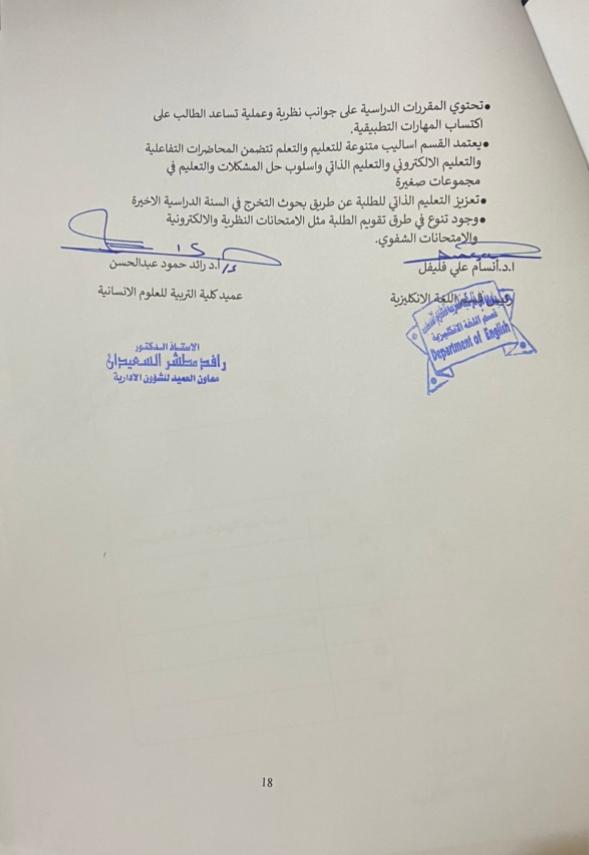 